ＮＰＯ法人　なごや東山の森づくりの会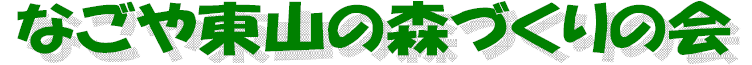 FAX:052-781-4410, e-mail: nh_morizukuri@higashiyama-mori.sakura.ne.jp・年会費（活動年度：4月～翌年3月）正会員（中学生以上の個人）： 2,000円／名　（学生の方は不要です）賛助会員（個人･団体）　　：一口10,000円以上※活動の詳細は別紙「なごや東山の森づくりの会 森づくり活動一覧」をご覧下さい。（会費の銀行振込先：中京銀行東山支店　店番号：112、普通預金口座番号：5014294、口座名：（トクヒ）ナゴヤヒガシヤマノモリヅクリノカイ）【入会にあたってのお願いと確認事項】1.「定例森づくり活動」(毎月第１日曜日)が森づくりの原点です。班活動を超えた会員の交流と森づくりの技術力向上の場です。班活動とは別に是非ご参加願います。2.子ども森づくり活動での子供の募集は4月です。別の募集案内に従って専用の応募用紙でお申込みください。3.森づくりの会の活動で講座のスタッフの役割をお願いすることがあります。4.入会いただいた後はすべての班活動に自由に参加できます。---------------------------------------------------------------------------------------------------◆ ＮＰＯ法人 なごや東山の森づくりの会　入会申込書 ◆「なごや東山の森づくりの会」の趣旨に賛同し、会費を添えて入会を申し込みます。　　　　　　　　年　　月　　日記入されたあなたの個人情報は当会の活動(連絡など)にのみ利用し、流出のない様に管理します。2021年12月フリガナ氏　名（企業・団体名）（　　　　　　　　　　　　　　　　　　　　　）（　　　　　　　　　　　　　　　　　　　　　）（　　　　　　　　　　　　　　　　　　　　　）(お差支えなければ)男　・　女年齢（　　才）住　所個人〒〒会員種別：ご希望に○正・賛助住　所企業団体〒〒会からの連絡にEメールを使用しますメールアドレスをお持ちでない方はご希望に○ ： FAX ・ 郵送パソコン、スマホのメールアドレス＠＠＠会からの連絡にEメールを使用しますメールアドレスをお持ちでない方はご希望に○ ： FAX ・ 郵送ＴＥＬ・ＦＡＸTEL:TEL:FAX:会からの連絡にEメールを使用しますメールアドレスをお持ちでない方はご希望に○ ： FAX ・ 郵送(定例活動に加え)参加予定の班(活動)○で囲む②子ども森づくり活動(運営スタッフとしての活動)　③平和公園里山班　④東山南部里山班⑤畑班　　⑥田んぼ班　　⑦竹林整備班　⑧炭焼き班（注：炭焼きは休止中、付随活動のみ）⑨東山そば班　⑩藤巻班　⑪調査活動班　⑬クラフト班(工作・普及活動)⑭ミツバチプロジェクト活動(飼育活動)　　⑮水辺再生プロジェクト活動②子ども森づくり活動(運営スタッフとしての活動)　③平和公園里山班　④東山南部里山班⑤畑班　　⑥田んぼ班　　⑦竹林整備班　⑧炭焼き班（注：炭焼きは休止中、付随活動のみ）⑨東山そば班　⑩藤巻班　⑪調査活動班　⑬クラフト班(工作・普及活動)⑭ミツバチプロジェクト活動(飼育活動)　　⑮水辺再生プロジェクト活動②子ども森づくり活動(運営スタッフとしての活動)　③平和公園里山班　④東山南部里山班⑤畑班　　⑥田んぼ班　　⑦竹林整備班　⑧炭焼き班（注：炭焼きは休止中、付随活動のみ）⑨東山そば班　⑩藤巻班　⑪調査活動班　⑬クラフト班(工作・普及活動)⑭ミツバチプロジェクト活動(飼育活動)　　⑮水辺再生プロジェクト活動②子ども森づくり活動(運営スタッフとしての活動)　③平和公園里山班　④東山南部里山班⑤畑班　　⑥田んぼ班　　⑦竹林整備班　⑧炭焼き班（注：炭焼きは休止中、付随活動のみ）⑨東山そば班　⑩藤巻班　⑪調査活動班　⑬クラフト班(工作・普及活動)⑭ミツバチプロジェクト活動(飼育活動)　　⑮水辺再生プロジェクト活動